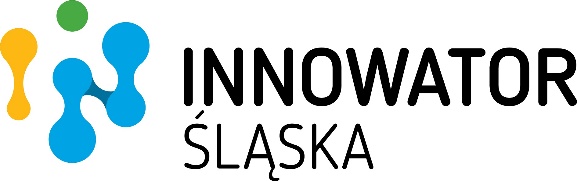 DEKLARACJA UCZESTNICTWA 
W KONKURSIE INNOWATOR ŚLĄSKA 2023Deklaracja Uczestnictwa jest dokumentem rozpoczynającym współpracę pomiędzy Państwa Podmiotem a Górnośląskim Akceleratorem Przedsiębiorczości Rynkowej  sp. z o.o. Prosimy 
o wypełnienie Deklaracji Uczestnictwa komputerowo i zaznaczenie znakiem „x” odpowiednich pól.Dane przekazane w ramach zgłoszenia do konkursu Innowator Śląskie 2023 są poufne, przetwarzane wyłącznie na potrzeby realizacji konkursu.PODSTAWOWE DANE PRZEDSIĘBIORSTWA/INSTYTUCJIARKUSZ PREZENTACJI ROZWIĄZANIACHARAKTERYSTYKA INNOWACYJNEJ TECHNOLOGII / PRODUKTU / USŁUGICHARAKTERYSTYKA INNOWACYJNOŚCI PRZEDSIĘBIORSTWA / INSTYTUCJIINFORMACJE FINANSOWEOFERTA BIZNESOWA/TECHNOLOGICZNAW związku z podjęciem decyzji o udziale w konkursie jako zgłaszający podmiot, jesteśmy zainteresowani współpracą z Siecią Enterprise Europe Network (EEN) w zakresie umieszczenia w międzynarodowej bazie profilu firmy wraz z ofertą biznesową lub technologiczną.Jesteśmy ponadto zainteresowani otrzymywaniem newslettera oraz informacji o odbywających się spotkaniach biznesowych i szkoleniach, misjach gospodarczych, konferencjach, źródłach finansowania, inicjatywach europejskich oraz w następującym zakresie (proszę wybrać poprzez zaznaczenie „x” jedną lub kilka opcji):Oświadczam, że wszystkie informacje podane w Deklaracji Uczestnictwa oraz Arkuszu Prezentacji są zgodne z prawdą.OŚWIADCZENIENiniejszym oświadczam, że jestem udokumentowanym właścicielem (autorem) zgłaszanego rozwiązania, 
a w przypadku wspólności praw do rozwiązania  posiadam zgodę współwłaściciela (współautora) na dokonanie zgłoszenia w konkursie. ………………………………………………………………………………….Data i podpis osoby upoważnionej do reprezentacji podmiotu zgłaszającego OŚWIADCZENIENiniejszym oświadczam, że nie została ogłoszona wobec podmiotu zgłaszającego decyzja o upadłości, nie została wobec niego ogłoszona upadłość, nie toczy się wobec niego postępowanie upadłościowe, naprawcze, restrukturyzacyjne lub likwidacyjne, nie znajduje się pod zarządem komisarycznym, nie jest w trakcie rozwiązywania działalności, nie zawiesił prowadzenia działalności, nie zawarł ugody z wierzycielami lub nie znajduje się w innej, podobnej sytuacji wynikającej z przepisów prawa, a nadto:nie został skazany prawomocnym wyrokiem sądu za przestępstwo przeciwko obrotowi gospodarczemu,nie posiada zaległości z tytułu składek na ubezpieczenia społeczne,nie posiada zaległości podatkowych.………………………………………………………………………………….Data i podpis osoby upoważnionej do reprezentacji podmiotu zgłaszającego OŚWIADCZENIEJako upoważniony do reprezentacji podmiot zgłaszającego, niniejszym zapewniam o braku powiązań osobowych, organizacyjnych i kapitałowych z organizatorem konkursu – Górnośląskim Akceleratorem Przedsiębiorczości Rynkowej sp. z o.o., przez które to powiązania rozumie się w szczególności:uczestniczenie w spółce jako wspólnik (udziałowiec, akcjonariusz),pełnienie przez reprezentanta, wspólnika, pracownika, członka organu nadzorczego lub zarządzającego, prokurenta, pełnomocnika podmiotu zgłaszającego jakiejkolwiek funkcji zawodowej lub korporacyjnej u organizatora konkursu (lub odwrotnie),pozostawanie w związku małżeńskim, w stosunku pokrewieństwa lub powinowactwa w linii prostej, pokrewieństwa drugiego stopnia lub powinowactwa drugiego stopnia w linii bocznej lub w stosunku przysposobienia, opieki lub kurateli osób, o których mowa w lit. b z ramienia podmiotu zgłaszającego i organizatora konkursu.………………………………………………………………………………….Data i podpis osoby upoważnionej do reprezentacji podmiotu zgłaszającego OŚWIADCZENIE(dot. tylko MŚP)Jako osoba upoważniona do reprezentacji podmiotu zgłaszającego, niniejszym oświadczam, że zgłaszany podmiot  spełnia  kryterium udziału w konkursie i potwierdzam jednocześnie przynależność do kategorii MŚP zgodnie z Załącznik I do rozporządzenia Komisji (UE) nr 651/2014 z dnia 17 czerwca 2014 r. uznającego niektóre rodzaje pomocy za zgodne z rynkiem wewnętrznym w zastosowaniu art. 107 i 108 Traktatu.………………………………………………………………….Data i podpis osoby upoważnionej do reprezentacji podmiotu zgłaszającego OŚWIADCZENIEJako osoba upoważniona do reprezentacji podmiotu zgłaszającego, niniejszym oświadczam, iż wyrażam zgodę na wykorzystanie jego znaków towarowych na wszelkich polach eksploatacji, bez ograniczeń terytorialnych i czasowych w celach marketingowych, w szczególności:na stronie internetowej konkursu (www.innowatorslaska.pl),na stronie internetowej Organizatora (www.gapr.pl) oraz partnerów konkursu,w mediach społecznościowych,na potrzeby organizacji, realizacji, przeprowadzenia i promowania konkursu Innowator Śląska 2023.………………………………………………………………………………….Data i podpis osoby upoważnionej do reprezentacji podmiotu zgłaszającego Załącznik:Logotyp INFORMACJE DODATKOWEDeklarację Uczestnictwa w konkursie w wersji elektronicznej (skan w formacie pdf oraz dokument tekstowy doc/docx) z dopiskiem „Konkurs Innowator Śląska 2023”, prosimy przesłać pocztą na adres konkurs@gapr.plTermin nadsyłania deklaracji mija 10 maja 2023r. – za datę złożenia Deklaracji Uczestnictwa w konkursie uważa się datę jej wpływu na adres mailowy konkursu: konkurs@gapr.pl. Decyduje data wpływu na serwer Organizatora.ORGANIZATORPARTNERZY STRATEGICZNI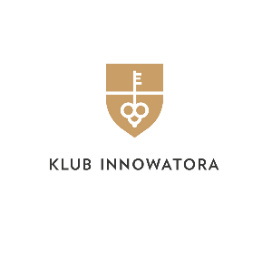 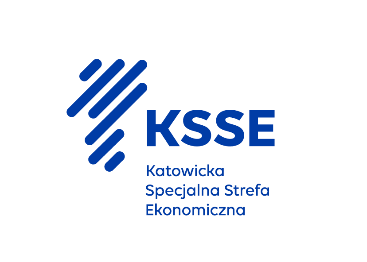 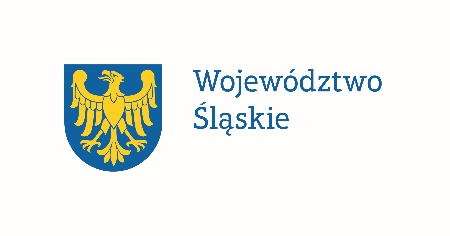 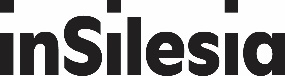 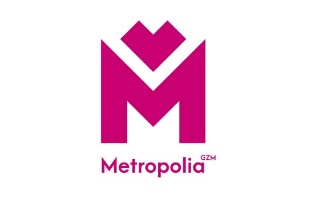 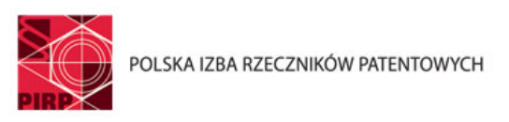 PATRONATY HONOROWE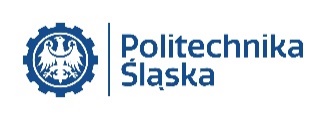 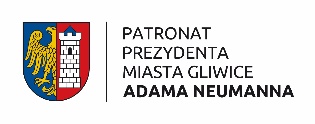 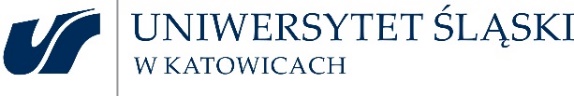 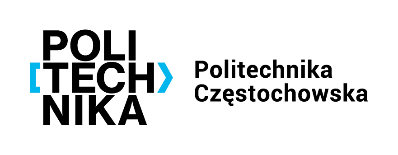 Pełna nazwa podmiotu:Pełna nazwa podmiotu:Adres głównej siedziby firmy:wpisany w KRS/CEIDG w woj. śląskimAdres głównej siedziby firmy:wpisany w KRS/CEIDG w woj. śląskimWojewództwo:kryterium kwalifikująceWojewództwo:kryterium kwalifikujące śląskie  śląskie  śląskie  śląskie  śląskie  śląskie  śląskie Osoba odpowiedzialna za reprezentację firmy:zgodnie z KRS/CEIDGOsoba odpowiedzialna za reprezentację firmy:zgodnie z KRS/CEIDGOsoba do kontaktu:Osoba do kontaktu:e-mail:e-mail:Adres strony internetowej:Adres strony internetowej:Nr telefonu:Nr telefonu:NIP:NIP:Rozpoczęcie działalności:miesiąc, rokRozpoczęcie działalności:miesiąc, rokBranża wiodąca:zgodnie z PKDBranża wiodąca:zgodnie z PKDBranże uzupełniające:Branże uzupełniające:1.Branże uzupełniające:Branże uzupełniające:2.Branże uzupełniające:Branże uzupełniające:…Rodzaj działalności:Rodzaj działalności:UsługiUsługiProdukcjaProdukcjaRodzaj działalności:Rodzaj działalności:HandelHandelBadaniaBadaniaRodzaj działalności:Rodzaj działalności:WdrożeniaWdrożeniaWdrożeniaWdrożeniaWdrożeniaWdrożeniaOpis działalności firmy.Należy przedstawić w sposób szczegółowy obszar i istotę działalności firmy/instytucji Do 2 000 znakówOpis działalności firmy.Należy przedstawić w sposób szczegółowy obszar i istotę działalności firmy/instytucji Do 2 000 znakówUzasadnienie udziału               w konkursie:do 1000 znakówUzasadnienie udziału               w konkursie:do 1000 znaków Uczestnik zasługuje na tytuł „INNOWATOR ŚLĄSKA” ponieważ: Uczestnik zasługuje na tytuł „INNOWATOR ŚLĄSKA” ponieważ: Uczestnik zasługuje na tytuł „INNOWATOR ŚLĄSKA” ponieważ: Uczestnik zasługuje na tytuł „INNOWATOR ŚLĄSKA” ponieważ: Uczestnik zasługuje na tytuł „INNOWATOR ŚLĄSKA” ponieważ: Uczestnik zasługuje na tytuł „INNOWATOR ŚLĄSKA” ponieważ: Uczestnik zasługuje na tytuł „INNOWATOR ŚLĄSKA” ponieważ:Jak dowiedzieliście się Państwo o konkursie ?Jak dowiedzieliście się Państwo o konkursie ?Biuro Konkursu "Innowator Śląska"Biuro Konkursu "Innowator Śląska"Biuro Konkursu "Innowator Śląska"Biuro Konkursu "Innowator Śląska"Biuro Konkursu "Innowator Śląska"Biuro Konkursu "Innowator Śląska"Jak dowiedzieliście się Państwo o konkursie ?Jak dowiedzieliście się Państwo o konkursie ?Strona internetowaStrona internetowaStrona internetowaStrona internetowaStrona internetowaStrona internetowaJak dowiedzieliście się Państwo o konkursie ?Jak dowiedzieliście się Państwo o konkursie ?Reklama prasowaReklama prasowaReklama prasowaReklama prasowaReklama prasowaReklama prasowaJak dowiedzieliście się Państwo o konkursie ?Jak dowiedzieliście się Państwo o konkursie ?Wiadomość e-mailWiadomość e-mailWiadomość e-mailWiadomość e-mailWiadomość e-mailWiadomość e-mailJak dowiedzieliście się Państwo o konkursie ?Jak dowiedzieliście się Państwo o konkursie ?Media społecznościoweMedia społecznościoweMedia społecznościoweMedia społecznościoweMedia społecznościoweMedia społecznościoweJak dowiedzieliście się Państwo o konkursie ?Jak dowiedzieliście się Państwo o konkursie ?Portale branżowe Portale branżowe Portale branżowe Portale branżowe Portale branżowe Portale branżowe Jak dowiedzieliście się Państwo o konkursie ?Jak dowiedzieliście się Państwo o konkursie ?Portale Partnerów Konkursu IŚ  2023 Portale Partnerów Konkursu IŚ  2023 Portale Partnerów Konkursu IŚ  2023 Portale Partnerów Konkursu IŚ  2023 Portale Partnerów Konkursu IŚ  2023 Portale Partnerów Konkursu IŚ  2023 Jak dowiedzieliście się Państwo o konkursie ?Jak dowiedzieliście się Państwo o konkursie ?Inne, jakie …………Inne, jakie …………Inne, jakie …………Inne, jakie …………Inne, jakie …………Inne, jakie …………Oświadczam, że reprezentuję:Oświadczam, że reprezentuję:Mikroprzedsiębiorstwo 1 Mikroprzedsiębiorstwo 1 Mikroprzedsiębiorstwo 1 Mikroprzedsiębiorstwo 1 Mikroprzedsiębiorstwo 1 Mikroprzedsiębiorstwo 1 Oświadczam, że reprezentuję:Oświadczam, że reprezentuję:Małe1  lub średnie przedsiębiorstwo 1Małe1  lub średnie przedsiębiorstwo 1Małe1  lub średnie przedsiębiorstwo 1Małe1  lub średnie przedsiębiorstwo 1Małe1  lub średnie przedsiębiorstwo 1Małe1  lub średnie przedsiębiorstwo 1Oświadczam, że reprezentuję:Oświadczam, że reprezentuję:Instytucję sektora badawczo-rozwojowego2Instytucję sektora badawczo-rozwojowego2Instytucję sektora badawczo-rozwojowego2Instytucję sektora badawczo-rozwojowego2Instytucję sektora badawczo-rozwojowego2Instytucję sektora badawczo-rozwojowego2Średnioroczny poziom zatrudnienia:Średnioroczny poziom zatrudnienia:Średnioroczny poziom zatrudnienia:Średnioroczny poziom zatrudnienia:Średnioroczny poziom zatrudnienia:Średnioroczny poziom zatrudnienia:Średnioroczny poziom zatrudnienia:Średnioroczny poziom zatrudnienia:Średnioroczny poziom zatrudnienia:20222021202120202020Kryteria, na podstawie których dane przedsiębiorstwo zakwalifikować możemy jako mikroprzedsiębiorstwo, małe lub średnie przedsiębiorstwo (MŚP), określa Załącznik I do rozporządzenia Komisji (UE) nr 651/2014 z dnia 17 czerwca 2014 r. uznającego niektóre rodzaje pomocy za zgodne z rynkiem wewnętrznym w zastosowaniu art. 107 i 108 Traktatu. Przy określaniu statusu MŚP pomocne będą wyjaśnienia zawarte w wydanym przez Komisję Europejską „Poradniku dla użytkowników dotyczącym definicji MŚP”. Warto także skorzystać z narzędzi on-line, takich jak opracowany przez PARP „Kwalifikator MŚP” lub dostępny na stronie internetowej Komisji Europejskiej „SME self-assessment questionnaire” Organizator uznaje, iż w ramach instytucji sektora badawczo-rozwojowego do konkursu mogą przystąpić instytucje badawczo-rozwojowe oraz uczelnie wyższe.Kryteria, na podstawie których dane przedsiębiorstwo zakwalifikować możemy jako mikroprzedsiębiorstwo, małe lub średnie przedsiębiorstwo (MŚP), określa Załącznik I do rozporządzenia Komisji (UE) nr 651/2014 z dnia 17 czerwca 2014 r. uznającego niektóre rodzaje pomocy za zgodne z rynkiem wewnętrznym w zastosowaniu art. 107 i 108 Traktatu. Przy określaniu statusu MŚP pomocne będą wyjaśnienia zawarte w wydanym przez Komisję Europejską „Poradniku dla użytkowników dotyczącym definicji MŚP”. Warto także skorzystać z narzędzi on-line, takich jak opracowany przez PARP „Kwalifikator MŚP” lub dostępny na stronie internetowej Komisji Europejskiej „SME self-assessment questionnaire” Organizator uznaje, iż w ramach instytucji sektora badawczo-rozwojowego do konkursu mogą przystąpić instytucje badawczo-rozwojowe oraz uczelnie wyższe.Kryteria, na podstawie których dane przedsiębiorstwo zakwalifikować możemy jako mikroprzedsiębiorstwo, małe lub średnie przedsiębiorstwo (MŚP), określa Załącznik I do rozporządzenia Komisji (UE) nr 651/2014 z dnia 17 czerwca 2014 r. uznającego niektóre rodzaje pomocy za zgodne z rynkiem wewnętrznym w zastosowaniu art. 107 i 108 Traktatu. Przy określaniu statusu MŚP pomocne będą wyjaśnienia zawarte w wydanym przez Komisję Europejską „Poradniku dla użytkowników dotyczącym definicji MŚP”. Warto także skorzystać z narzędzi on-line, takich jak opracowany przez PARP „Kwalifikator MŚP” lub dostępny na stronie internetowej Komisji Europejskiej „SME self-assessment questionnaire” Organizator uznaje, iż w ramach instytucji sektora badawczo-rozwojowego do konkursu mogą przystąpić instytucje badawczo-rozwojowe oraz uczelnie wyższe.Kryteria, na podstawie których dane przedsiębiorstwo zakwalifikować możemy jako mikroprzedsiębiorstwo, małe lub średnie przedsiębiorstwo (MŚP), określa Załącznik I do rozporządzenia Komisji (UE) nr 651/2014 z dnia 17 czerwca 2014 r. uznającego niektóre rodzaje pomocy za zgodne z rynkiem wewnętrznym w zastosowaniu art. 107 i 108 Traktatu. Przy określaniu statusu MŚP pomocne będą wyjaśnienia zawarte w wydanym przez Komisję Europejską „Poradniku dla użytkowników dotyczącym definicji MŚP”. Warto także skorzystać z narzędzi on-line, takich jak opracowany przez PARP „Kwalifikator MŚP” lub dostępny na stronie internetowej Komisji Europejskiej „SME self-assessment questionnaire” Organizator uznaje, iż w ramach instytucji sektora badawczo-rozwojowego do konkursu mogą przystąpić instytucje badawczo-rozwojowe oraz uczelnie wyższe.Kryteria, na podstawie których dane przedsiębiorstwo zakwalifikować możemy jako mikroprzedsiębiorstwo, małe lub średnie przedsiębiorstwo (MŚP), określa Załącznik I do rozporządzenia Komisji (UE) nr 651/2014 z dnia 17 czerwca 2014 r. uznającego niektóre rodzaje pomocy za zgodne z rynkiem wewnętrznym w zastosowaniu art. 107 i 108 Traktatu. Przy określaniu statusu MŚP pomocne będą wyjaśnienia zawarte w wydanym przez Komisję Europejską „Poradniku dla użytkowników dotyczącym definicji MŚP”. Warto także skorzystać z narzędzi on-line, takich jak opracowany przez PARP „Kwalifikator MŚP” lub dostępny na stronie internetowej Komisji Europejskiej „SME self-assessment questionnaire” Organizator uznaje, iż w ramach instytucji sektora badawczo-rozwojowego do konkursu mogą przystąpić instytucje badawczo-rozwojowe oraz uczelnie wyższe.Kryteria, na podstawie których dane przedsiębiorstwo zakwalifikować możemy jako mikroprzedsiębiorstwo, małe lub średnie przedsiębiorstwo (MŚP), określa Załącznik I do rozporządzenia Komisji (UE) nr 651/2014 z dnia 17 czerwca 2014 r. uznającego niektóre rodzaje pomocy za zgodne z rynkiem wewnętrznym w zastosowaniu art. 107 i 108 Traktatu. Przy określaniu statusu MŚP pomocne będą wyjaśnienia zawarte w wydanym przez Komisję Europejską „Poradniku dla użytkowników dotyczącym definicji MŚP”. Warto także skorzystać z narzędzi on-line, takich jak opracowany przez PARP „Kwalifikator MŚP” lub dostępny na stronie internetowej Komisji Europejskiej „SME self-assessment questionnaire” Organizator uznaje, iż w ramach instytucji sektora badawczo-rozwojowego do konkursu mogą przystąpić instytucje badawczo-rozwojowe oraz uczelnie wyższe.Kryteria, na podstawie których dane przedsiębiorstwo zakwalifikować możemy jako mikroprzedsiębiorstwo, małe lub średnie przedsiębiorstwo (MŚP), określa Załącznik I do rozporządzenia Komisji (UE) nr 651/2014 z dnia 17 czerwca 2014 r. uznającego niektóre rodzaje pomocy za zgodne z rynkiem wewnętrznym w zastosowaniu art. 107 i 108 Traktatu. Przy określaniu statusu MŚP pomocne będą wyjaśnienia zawarte w wydanym przez Komisję Europejską „Poradniku dla użytkowników dotyczącym definicji MŚP”. Warto także skorzystać z narzędzi on-line, takich jak opracowany przez PARP „Kwalifikator MŚP” lub dostępny na stronie internetowej Komisji Europejskiej „SME self-assessment questionnaire” Organizator uznaje, iż w ramach instytucji sektora badawczo-rozwojowego do konkursu mogą przystąpić instytucje badawczo-rozwojowe oraz uczelnie wyższe.Kryteria, na podstawie których dane przedsiębiorstwo zakwalifikować możemy jako mikroprzedsiębiorstwo, małe lub średnie przedsiębiorstwo (MŚP), określa Załącznik I do rozporządzenia Komisji (UE) nr 651/2014 z dnia 17 czerwca 2014 r. uznającego niektóre rodzaje pomocy za zgodne z rynkiem wewnętrznym w zastosowaniu art. 107 i 108 Traktatu. Przy określaniu statusu MŚP pomocne będą wyjaśnienia zawarte w wydanym przez Komisję Europejską „Poradniku dla użytkowników dotyczącym definicji MŚP”. Warto także skorzystać z narzędzi on-line, takich jak opracowany przez PARP „Kwalifikator MŚP” lub dostępny na stronie internetowej Komisji Europejskiej „SME self-assessment questionnaire” Organizator uznaje, iż w ramach instytucji sektora badawczo-rozwojowego do konkursu mogą przystąpić instytucje badawczo-rozwojowe oraz uczelnie wyższe.Kryteria, na podstawie których dane przedsiębiorstwo zakwalifikować możemy jako mikroprzedsiębiorstwo, małe lub średnie przedsiębiorstwo (MŚP), określa Załącznik I do rozporządzenia Komisji (UE) nr 651/2014 z dnia 17 czerwca 2014 r. uznającego niektóre rodzaje pomocy za zgodne z rynkiem wewnętrznym w zastosowaniu art. 107 i 108 Traktatu. Przy określaniu statusu MŚP pomocne będą wyjaśnienia zawarte w wydanym przez Komisję Europejską „Poradniku dla użytkowników dotyczącym definicji MŚP”. Warto także skorzystać z narzędzi on-line, takich jak opracowany przez PARP „Kwalifikator MŚP” lub dostępny na stronie internetowej Komisji Europejskiej „SME self-assessment questionnaire” Organizator uznaje, iż w ramach instytucji sektora badawczo-rozwojowego do konkursu mogą przystąpić instytucje badawczo-rozwojowe oraz uczelnie wyższe.Deklaruję udział podmiotu w konkursie „Innowator Śląska 2023"Deklaruję udział podmiotu w konkursie „Innowator Śląska 2023"Deklaruję udział podmiotu w konkursie „Innowator Śląska 2023"Deklaruję udział podmiotu w konkursie „Innowator Śląska 2023"Deklaruję udział podmiotu w konkursie „Innowator Śląska 2023"Deklaruję udział podmiotu w konkursie „Innowator Śląska 2023"Deklaruję udział podmiotu w konkursie „Innowator Śląska 2023"Deklaruję udział podmiotu w konkursie „Innowator Śląska 2023"Deklaruję udział podmiotu w konkursie „Innowator Śląska 2023"W przypadku osoby fizycznejW przypadku osoby fizycznejW przypadku osoby fizycznejW przypadku osoby fizycznejW przypadku osoby fizycznejW przypadku osoby fizycznejW przypadku osoby fizycznejW przypadku osoby fizycznejW przypadku osoby fizycznejWyrażam zgodę na przetwarzanie moich danych osobowych w celu udziału w konkursie „Innowator Śląska 2023” zgodnie z regulaminem Administratora tj. Górnośląskiego Akceleratora Przedsiębiorczości Rynkowej sp. z o.o. z siedzibą na ul. Wincentego Pola 16, 44-100 GLIWICE, przy czym przyjmuję do wiadomości, że w zakresie postanowień regulaminu dotyczących danych osobowych osoby fizyczne działające za uczestnika traktowane są jak uczestnik. Potwierdzam zapoznanie się z REGULAMINEM KONKURSU „INNOWATOR ŚLĄSKA 2023” ………………………………………………
podpis osoby zgłaszającejWyrażam zgodę na przetwarzanie moich danych osobowych w celu udziału w konkursie „Innowator Śląska 2023” zgodnie z regulaminem Administratora tj. Górnośląskiego Akceleratora Przedsiębiorczości Rynkowej sp. z o.o. z siedzibą na ul. Wincentego Pola 16, 44-100 GLIWICE, przy czym przyjmuję do wiadomości, że w zakresie postanowień regulaminu dotyczących danych osobowych osoby fizyczne działające za uczestnika traktowane są jak uczestnik. Potwierdzam zapoznanie się z REGULAMINEM KONKURSU „INNOWATOR ŚLĄSKA 2023” ………………………………………………
podpis osoby zgłaszającejWyrażam zgodę na przetwarzanie moich danych osobowych w celu udziału w konkursie „Innowator Śląska 2023” zgodnie z regulaminem Administratora tj. Górnośląskiego Akceleratora Przedsiębiorczości Rynkowej sp. z o.o. z siedzibą na ul. Wincentego Pola 16, 44-100 GLIWICE, przy czym przyjmuję do wiadomości, że w zakresie postanowień regulaminu dotyczących danych osobowych osoby fizyczne działające za uczestnika traktowane są jak uczestnik. Potwierdzam zapoznanie się z REGULAMINEM KONKURSU „INNOWATOR ŚLĄSKA 2023” ………………………………………………
podpis osoby zgłaszającejWyrażam zgodę na przetwarzanie moich danych osobowych w celu udziału w konkursie „Innowator Śląska 2023” zgodnie z regulaminem Administratora tj. Górnośląskiego Akceleratora Przedsiębiorczości Rynkowej sp. z o.o. z siedzibą na ul. Wincentego Pola 16, 44-100 GLIWICE, przy czym przyjmuję do wiadomości, że w zakresie postanowień regulaminu dotyczących danych osobowych osoby fizyczne działające za uczestnika traktowane są jak uczestnik. Potwierdzam zapoznanie się z REGULAMINEM KONKURSU „INNOWATOR ŚLĄSKA 2023” ………………………………………………
podpis osoby zgłaszającejWyrażam zgodę na przetwarzanie moich danych osobowych w celu udziału w konkursie „Innowator Śląska 2023” zgodnie z regulaminem Administratora tj. Górnośląskiego Akceleratora Przedsiębiorczości Rynkowej sp. z o.o. z siedzibą na ul. Wincentego Pola 16, 44-100 GLIWICE, przy czym przyjmuję do wiadomości, że w zakresie postanowień regulaminu dotyczących danych osobowych osoby fizyczne działające za uczestnika traktowane są jak uczestnik. Potwierdzam zapoznanie się z REGULAMINEM KONKURSU „INNOWATOR ŚLĄSKA 2023” ………………………………………………
podpis osoby zgłaszającejWyrażam zgodę na przetwarzanie moich danych osobowych w celu udziału w konkursie „Innowator Śląska 2023” zgodnie z regulaminem Administratora tj. Górnośląskiego Akceleratora Przedsiębiorczości Rynkowej sp. z o.o. z siedzibą na ul. Wincentego Pola 16, 44-100 GLIWICE, przy czym przyjmuję do wiadomości, że w zakresie postanowień regulaminu dotyczących danych osobowych osoby fizyczne działające za uczestnika traktowane są jak uczestnik. Potwierdzam zapoznanie się z REGULAMINEM KONKURSU „INNOWATOR ŚLĄSKA 2023” ………………………………………………
podpis osoby zgłaszającejWyrażam zgodę na przetwarzanie moich danych osobowych w celu udziału w konkursie „Innowator Śląska 2023” zgodnie z regulaminem Administratora tj. Górnośląskiego Akceleratora Przedsiębiorczości Rynkowej sp. z o.o. z siedzibą na ul. Wincentego Pola 16, 44-100 GLIWICE, przy czym przyjmuję do wiadomości, że w zakresie postanowień regulaminu dotyczących danych osobowych osoby fizyczne działające za uczestnika traktowane są jak uczestnik. Potwierdzam zapoznanie się z REGULAMINEM KONKURSU „INNOWATOR ŚLĄSKA 2023” ………………………………………………
podpis osoby zgłaszającejWyrażam zgodę na przetwarzanie moich danych osobowych w celu udziału w konkursie „Innowator Śląska 2023” zgodnie z regulaminem Administratora tj. Górnośląskiego Akceleratora Przedsiębiorczości Rynkowej sp. z o.o. z siedzibą na ul. Wincentego Pola 16, 44-100 GLIWICE, przy czym przyjmuję do wiadomości, że w zakresie postanowień regulaminu dotyczących danych osobowych osoby fizyczne działające za uczestnika traktowane są jak uczestnik. Potwierdzam zapoznanie się z REGULAMINEM KONKURSU „INNOWATOR ŚLĄSKA 2023” ………………………………………………
podpis osoby zgłaszającejWyrażam zgodę na przetwarzanie moich danych osobowych w celu udziału w konkursie „Innowator Śląska 2023” zgodnie z regulaminem Administratora tj. Górnośląskiego Akceleratora Przedsiębiorczości Rynkowej sp. z o.o. z siedzibą na ul. Wincentego Pola 16, 44-100 GLIWICE, przy czym przyjmuję do wiadomości, że w zakresie postanowień regulaminu dotyczących danych osobowych osoby fizyczne działające za uczestnika traktowane są jak uczestnik. Potwierdzam zapoznanie się z REGULAMINEM KONKURSU „INNOWATOR ŚLĄSKA 2023” ………………………………………………
podpis osoby zgłaszającejWyrażam zgodę na przetwarzanie moich danych osobowych w celach marketingowych oraz do innych działań skierowanych do przedsiębiorców a realizowanych w ramach działań statutowych przez Administratora tj. Górnośląski Akcelerator Przedsiębiorczości Rynkowej sp. z o.o. z siedzibą na ul. Wincentego Pola 16, 44-100 GLIWICE. TAK/NIE………………………………………………
podpis osoby zgłaszającejWyrażam zgodę na przetwarzanie moich danych osobowych w celach marketingowych oraz do innych działań skierowanych do przedsiębiorców a realizowanych w ramach działań statutowych przez Administratora tj. Górnośląski Akcelerator Przedsiębiorczości Rynkowej sp. z o.o. z siedzibą na ul. Wincentego Pola 16, 44-100 GLIWICE. TAK/NIE………………………………………………
podpis osoby zgłaszającejWyrażam zgodę na przetwarzanie moich danych osobowych w celach marketingowych oraz do innych działań skierowanych do przedsiębiorców a realizowanych w ramach działań statutowych przez Administratora tj. Górnośląski Akcelerator Przedsiębiorczości Rynkowej sp. z o.o. z siedzibą na ul. Wincentego Pola 16, 44-100 GLIWICE. TAK/NIE………………………………………………
podpis osoby zgłaszającejWyrażam zgodę na przetwarzanie moich danych osobowych w celach marketingowych oraz do innych działań skierowanych do przedsiębiorców a realizowanych w ramach działań statutowych przez Administratora tj. Górnośląski Akcelerator Przedsiębiorczości Rynkowej sp. z o.o. z siedzibą na ul. Wincentego Pola 16, 44-100 GLIWICE. TAK/NIE………………………………………………
podpis osoby zgłaszającejWyrażam zgodę na przetwarzanie moich danych osobowych w celach marketingowych oraz do innych działań skierowanych do przedsiębiorców a realizowanych w ramach działań statutowych przez Administratora tj. Górnośląski Akcelerator Przedsiębiorczości Rynkowej sp. z o.o. z siedzibą na ul. Wincentego Pola 16, 44-100 GLIWICE. TAK/NIE………………………………………………
podpis osoby zgłaszającejWyrażam zgodę na przetwarzanie moich danych osobowych w celach marketingowych oraz do innych działań skierowanych do przedsiębiorców a realizowanych w ramach działań statutowych przez Administratora tj. Górnośląski Akcelerator Przedsiębiorczości Rynkowej sp. z o.o. z siedzibą na ul. Wincentego Pola 16, 44-100 GLIWICE. TAK/NIE………………………………………………
podpis osoby zgłaszającejWyrażam zgodę na przetwarzanie moich danych osobowych w celach marketingowych oraz do innych działań skierowanych do przedsiębiorców a realizowanych w ramach działań statutowych przez Administratora tj. Górnośląski Akcelerator Przedsiębiorczości Rynkowej sp. z o.o. z siedzibą na ul. Wincentego Pola 16, 44-100 GLIWICE. TAK/NIE………………………………………………
podpis osoby zgłaszającejWyrażam zgodę na przetwarzanie moich danych osobowych w celach marketingowych oraz do innych działań skierowanych do przedsiębiorców a realizowanych w ramach działań statutowych przez Administratora tj. Górnośląski Akcelerator Przedsiębiorczości Rynkowej sp. z o.o. z siedzibą na ul. Wincentego Pola 16, 44-100 GLIWICE. TAK/NIE………………………………………………
podpis osoby zgłaszającejWyrażam zgodę na przetwarzanie moich danych osobowych w celach marketingowych oraz do innych działań skierowanych do przedsiębiorców a realizowanych w ramach działań statutowych przez Administratora tj. Górnośląski Akcelerator Przedsiębiorczości Rynkowej sp. z o.o. z siedzibą na ul. Wincentego Pola 16, 44-100 GLIWICE. TAK/NIE………………………………………………
podpis osoby zgłaszającejW przypadku podmiotów nie będących osobami fizycznymi W przypadku podmiotów nie będących osobami fizycznymi W przypadku podmiotów nie będących osobami fizycznymi W przypadku podmiotów nie będących osobami fizycznymi W przypadku podmiotów nie będących osobami fizycznymi W przypadku podmiotów nie będących osobami fizycznymi W przypadku podmiotów nie będących osobami fizycznymi W przypadku podmiotów nie będących osobami fizycznymi W przypadku podmiotów nie będących osobami fizycznymi Wyrażam zgodę na przetwarzanie danych kontaktowych podmiotu w celach marketingowych oraz do innych działań skierowanych do firm realizowanych w ramach działań statutowych przez Górnośląski Akcelerator Przedsiębiorczości Rynkowej sp. z o.o. z siedzibą na ul. Wincentego Pola 16, 44-100 GLIWICE………………………………………………
podpis osoby zgłaszającejWyrażam zgodę na przetwarzanie danych kontaktowych podmiotu w celach marketingowych oraz do innych działań skierowanych do firm realizowanych w ramach działań statutowych przez Górnośląski Akcelerator Przedsiębiorczości Rynkowej sp. z o.o. z siedzibą na ul. Wincentego Pola 16, 44-100 GLIWICE………………………………………………
podpis osoby zgłaszającejWyrażam zgodę na przetwarzanie danych kontaktowych podmiotu w celach marketingowych oraz do innych działań skierowanych do firm realizowanych w ramach działań statutowych przez Górnośląski Akcelerator Przedsiębiorczości Rynkowej sp. z o.o. z siedzibą na ul. Wincentego Pola 16, 44-100 GLIWICE………………………………………………
podpis osoby zgłaszającejWyrażam zgodę na przetwarzanie danych kontaktowych podmiotu w celach marketingowych oraz do innych działań skierowanych do firm realizowanych w ramach działań statutowych przez Górnośląski Akcelerator Przedsiębiorczości Rynkowej sp. z o.o. z siedzibą na ul. Wincentego Pola 16, 44-100 GLIWICE………………………………………………
podpis osoby zgłaszającejWyrażam zgodę na przetwarzanie danych kontaktowych podmiotu w celach marketingowych oraz do innych działań skierowanych do firm realizowanych w ramach działań statutowych przez Górnośląski Akcelerator Przedsiębiorczości Rynkowej sp. z o.o. z siedzibą na ul. Wincentego Pola 16, 44-100 GLIWICE………………………………………………
podpis osoby zgłaszającejWyrażam zgodę na przetwarzanie danych kontaktowych podmiotu w celach marketingowych oraz do innych działań skierowanych do firm realizowanych w ramach działań statutowych przez Górnośląski Akcelerator Przedsiębiorczości Rynkowej sp. z o.o. z siedzibą na ul. Wincentego Pola 16, 44-100 GLIWICE………………………………………………
podpis osoby zgłaszającejWyrażam zgodę na przetwarzanie danych kontaktowych podmiotu w celach marketingowych oraz do innych działań skierowanych do firm realizowanych w ramach działań statutowych przez Górnośląski Akcelerator Przedsiębiorczości Rynkowej sp. z o.o. z siedzibą na ul. Wincentego Pola 16, 44-100 GLIWICE………………………………………………
podpis osoby zgłaszającejWyrażam zgodę na przetwarzanie danych kontaktowych podmiotu w celach marketingowych oraz do innych działań skierowanych do firm realizowanych w ramach działań statutowych przez Górnośląski Akcelerator Przedsiębiorczości Rynkowej sp. z o.o. z siedzibą na ul. Wincentego Pola 16, 44-100 GLIWICE………………………………………………
podpis osoby zgłaszającejWyrażam zgodę na przetwarzanie danych kontaktowych podmiotu w celach marketingowych oraz do innych działań skierowanych do firm realizowanych w ramach działań statutowych przez Górnośląski Akcelerator Przedsiębiorczości Rynkowej sp. z o.o. z siedzibą na ul. Wincentego Pola 16, 44-100 GLIWICE………………………………………………
podpis osoby zgłaszającej………………………………………………………………………………………………………………………………………………………………………………………………………………………………………………………………………………………………………………………………………………………………………………………………………………………………………………………………………………………………………………………………………………………………………………………………………………………………………………………………………………………………………………………………………………………………………………………………………………………………………………Data i podpis osoby upoważnionej do reprezentacjiData i podpis osoby upoważnionej do reprezentacjiData i podpis osoby upoważnionej do reprezentacjiData i podpis osoby upoważnionej do reprezentacjiData i podpis osoby upoważnionej do reprezentacjiData i podpis osoby upoważnionej do reprezentacjiData i podpis osoby upoważnionej do reprezentacjiData i podpis osoby upoważnionej do reprezentacjiData i podpis osoby upoważnionej do reprezentacji1.Pełna nazwa zgłaszanego rozwiązania.Pełna nazwa zgłaszanego rozwiązania.Pełna nazwa zgłaszanego rozwiązania.Pełna nazwa zgłaszanego rozwiązania.Pełna nazwa zgłaszanego rozwiązania.Pełna nazwa zgłaszanego rozwiązania.Pełna nazwa zgłaszanego rozwiązania.Pełna nazwa zgłaszanego rozwiązania.Pełna nazwa zgłaszanego rozwiązania.Pełna nazwa zgłaszanego rozwiązania.1.2.Przedsiębiorstwo / Instytucja współpracująca przy realizacji rozwiązania.Proszę podać nazwę, adres i dane kontaktowePrzedsiębiorstwo / Instytucja współpracująca przy realizacji rozwiązania.Proszę podać nazwę, adres i dane kontaktowePrzedsiębiorstwo / Instytucja współpracująca przy realizacji rozwiązania.Proszę podać nazwę, adres i dane kontaktowePrzedsiębiorstwo / Instytucja współpracująca przy realizacji rozwiązania.Proszę podać nazwę, adres i dane kontaktowePrzedsiębiorstwo / Instytucja współpracująca przy realizacji rozwiązania.Proszę podać nazwę, adres i dane kontaktowePrzedsiębiorstwo / Instytucja współpracująca przy realizacji rozwiązania.Proszę podać nazwę, adres i dane kontaktowePrzedsiębiorstwo / Instytucja współpracująca przy realizacji rozwiązania.Proszę podać nazwę, adres i dane kontaktowePrzedsiębiorstwo / Instytucja współpracująca przy realizacji rozwiązania.Proszę podać nazwę, adres i dane kontaktowePrzedsiębiorstwo / Instytucja współpracująca przy realizacji rozwiązania.Proszę podać nazwę, adres i dane kontaktowePrzedsiębiorstwo / Instytucja współpracująca przy realizacji rozwiązania.Proszę podać nazwę, adres i dane kontaktowe2.1.2.2.2.…3.Opis zgłaszanego rozwiązania.Do opisu zgłaszanego rozwiązania proszę dołączyć rysunek lub schemat poglądowy / zdjęcie / zasadę działania. 
Do 4 000 znakówOpis zgłaszanego rozwiązania.Do opisu zgłaszanego rozwiązania proszę dołączyć rysunek lub schemat poglądowy / zdjęcie / zasadę działania. 
Do 4 000 znakówOpis zgłaszanego rozwiązania.Do opisu zgłaszanego rozwiązania proszę dołączyć rysunek lub schemat poglądowy / zdjęcie / zasadę działania. 
Do 4 000 znakówOpis zgłaszanego rozwiązania.Do opisu zgłaszanego rozwiązania proszę dołączyć rysunek lub schemat poglądowy / zdjęcie / zasadę działania. 
Do 4 000 znakówOpis zgłaszanego rozwiązania.Do opisu zgłaszanego rozwiązania proszę dołączyć rysunek lub schemat poglądowy / zdjęcie / zasadę działania. 
Do 4 000 znakówOpis zgłaszanego rozwiązania.Do opisu zgłaszanego rozwiązania proszę dołączyć rysunek lub schemat poglądowy / zdjęcie / zasadę działania. 
Do 4 000 znakówOpis zgłaszanego rozwiązania.Do opisu zgłaszanego rozwiązania proszę dołączyć rysunek lub schemat poglądowy / zdjęcie / zasadę działania. 
Do 4 000 znakówOpis zgłaszanego rozwiązania.Do opisu zgłaszanego rozwiązania proszę dołączyć rysunek lub schemat poglądowy / zdjęcie / zasadę działania. 
Do 4 000 znakówOpis zgłaszanego rozwiązania.Do opisu zgłaszanego rozwiązania proszę dołączyć rysunek lub schemat poglądowy / zdjęcie / zasadę działania. 
Do 4 000 znakówOpis zgłaszanego rozwiązania.Do opisu zgłaszanego rozwiązania proszę dołączyć rysunek lub schemat poglądowy / zdjęcie / zasadę działania. 
Do 4 000 znaków3.4.Główne obszary zastosowania.Do 4000 znakówGłówne obszary zastosowania.Do 4000 znakówGłówne obszary zastosowania.Do 4000 znakówGłówne obszary zastosowania.Do 4000 znakówGłówne obszary zastosowania.Do 4000 znakówGłówne obszary zastosowania.Do 4000 znakówGłówne obszary zastosowania.Do 4000 znakówGłówne obszary zastosowania.Do 4000 znakówGłówne obszary zastosowania.Do 4000 znakówGłówne obszary zastosowania.Do 4000 znaków4.5.Zalety i aspekty innowacyjne zgłaszanego rozwiązania.Cechy wyróżniające, nowe w stosunku do podobnych istniejących na rynku. Zalety i aspekty innowacyjne zgłaszanego rozwiązania.Cechy wyróżniające, nowe w stosunku do podobnych istniejących na rynku. Zalety i aspekty innowacyjne zgłaszanego rozwiązania.Cechy wyróżniające, nowe w stosunku do podobnych istniejących na rynku. Zalety i aspekty innowacyjne zgłaszanego rozwiązania.Cechy wyróżniające, nowe w stosunku do podobnych istniejących na rynku. Zalety i aspekty innowacyjne zgłaszanego rozwiązania.Cechy wyróżniające, nowe w stosunku do podobnych istniejących na rynku. Zalety i aspekty innowacyjne zgłaszanego rozwiązania.Cechy wyróżniające, nowe w stosunku do podobnych istniejących na rynku. Zalety i aspekty innowacyjne zgłaszanego rozwiązania.Cechy wyróżniające, nowe w stosunku do podobnych istniejących na rynku. Zalety i aspekty innowacyjne zgłaszanego rozwiązania.Cechy wyróżniające, nowe w stosunku do podobnych istniejących na rynku. Zalety i aspekty innowacyjne zgłaszanego rozwiązania.Cechy wyróżniające, nowe w stosunku do podobnych istniejących na rynku. Zalety i aspekty innowacyjne zgłaszanego rozwiązania.Cechy wyróżniające, nowe w stosunku do podobnych istniejących na rynku. 5.6.Rok wdrożenia innowacji:Poprzez wdrożenie innowacyjnych rozwiązań organizator konkursu rozumie udokumentowane wprowadzenie na rynek zgłoszonego innowacyjnego rozwiązania produktowego, technologicznego bądź usługowego,  a w przypadku instytucji sektora badawczo-rozwojowego co najmniej do demonstracji w warunkach operacyjnych, na poziomie TRL nie niższym 
niż 7.Rok wdrożenia innowacji:Poprzez wdrożenie innowacyjnych rozwiązań organizator konkursu rozumie udokumentowane wprowadzenie na rynek zgłoszonego innowacyjnego rozwiązania produktowego, technologicznego bądź usługowego,  a w przypadku instytucji sektora badawczo-rozwojowego co najmniej do demonstracji w warunkach operacyjnych, na poziomie TRL nie niższym 
niż 7.Rok wdrożenia innowacji:Poprzez wdrożenie innowacyjnych rozwiązań organizator konkursu rozumie udokumentowane wprowadzenie na rynek zgłoszonego innowacyjnego rozwiązania produktowego, technologicznego bądź usługowego,  a w przypadku instytucji sektora badawczo-rozwojowego co najmniej do demonstracji w warunkach operacyjnych, na poziomie TRL nie niższym 
niż 7.Rok wdrożenia innowacji:Poprzez wdrożenie innowacyjnych rozwiązań organizator konkursu rozumie udokumentowane wprowadzenie na rynek zgłoszonego innowacyjnego rozwiązania produktowego, technologicznego bądź usługowego,  a w przypadku instytucji sektora badawczo-rozwojowego co najmniej do demonstracji w warunkach operacyjnych, na poziomie TRL nie niższym 
niż 7.Rok wdrożenia innowacji:Poprzez wdrożenie innowacyjnych rozwiązań organizator konkursu rozumie udokumentowane wprowadzenie na rynek zgłoszonego innowacyjnego rozwiązania produktowego, technologicznego bądź usługowego,  a w przypadku instytucji sektora badawczo-rozwojowego co najmniej do demonstracji w warunkach operacyjnych, na poziomie TRL nie niższym 
niż 7.Rok wdrożenia innowacji:Poprzez wdrożenie innowacyjnych rozwiązań organizator konkursu rozumie udokumentowane wprowadzenie na rynek zgłoszonego innowacyjnego rozwiązania produktowego, technologicznego bądź usługowego,  a w przypadku instytucji sektora badawczo-rozwojowego co najmniej do demonstracji w warunkach operacyjnych, na poziomie TRL nie niższym 
niż 7.Rok wdrożenia innowacji:Poprzez wdrożenie innowacyjnych rozwiązań organizator konkursu rozumie udokumentowane wprowadzenie na rynek zgłoszonego innowacyjnego rozwiązania produktowego, technologicznego bądź usługowego,  a w przypadku instytucji sektora badawczo-rozwojowego co najmniej do demonstracji w warunkach operacyjnych, na poziomie TRL nie niższym 
niż 7.Rok wdrożenia innowacji:Poprzez wdrożenie innowacyjnych rozwiązań organizator konkursu rozumie udokumentowane wprowadzenie na rynek zgłoszonego innowacyjnego rozwiązania produktowego, technologicznego bądź usługowego,  a w przypadku instytucji sektora badawczo-rozwojowego co najmniej do demonstracji w warunkach operacyjnych, na poziomie TRL nie niższym 
niż 7.Rok wdrożenia innowacji:Poprzez wdrożenie innowacyjnych rozwiązań organizator konkursu rozumie udokumentowane wprowadzenie na rynek zgłoszonego innowacyjnego rozwiązania produktowego, technologicznego bądź usługowego,  a w przypadku instytucji sektora badawczo-rozwojowego co najmniej do demonstracji w warunkach operacyjnych, na poziomie TRL nie niższym 
niż 7.Rok wdrożenia innowacji:Poprzez wdrożenie innowacyjnych rozwiązań organizator konkursu rozumie udokumentowane wprowadzenie na rynek zgłoszonego innowacyjnego rozwiązania produktowego, technologicznego bądź usługowego,  a w przypadku instytucji sektora badawczo-rozwojowego co najmniej do demonstracji w warunkach operacyjnych, na poziomie TRL nie niższym 
niż 7.6.20222022202120212021202120207.Sposób wdrożenia innowacji:Sposób wdrożenia innowacji:Sposób wdrożenia innowacji:Sposób wdrożenia innowacji:Sposób wdrożenia innowacji:Sposób wdrożenia innowacji:Sposób wdrożenia innowacji:Sposób wdrożenia innowacji:Sposób wdrożenia innowacji:Sposób wdrożenia innowacji:7.Sprzedaż rozwiązaniaSprzedaż rozwiązaniaSprzedaż rozwiązaniaSprzedaż rozwiązaniaSprzedaż rozwiązaniaSprzedaż rozwiązaniaSprzedaż rozwiązaniaSprzedaż rozwiązaniaSprzedaż rozwiązania7.Wdrożenie własneWdrożenie własneWdrożenie własneWdrożenie własneWdrożenie własneWdrożenie własneWdrożenie własneWdrożenie własneWdrożenie własne7.Udzielenie licencjiUdzielenie licencjiUdzielenie licencjiUdzielenie licencjiUdzielenie licencjiUdzielenie licencjiUdzielenie licencjiUdzielenie licencjiUdzielenie licencji7.AportAportAportAportAportAportAportAportAport7.Inny, jaki ? ……….Inny, jaki ? ……….Inny, jaki ? ……….Inny, jaki ? ……….Inny, jaki ? ……….Inny, jaki ? ……….Inny, jaki ? ……….Inny, jaki ? ……….Inny, jaki ? ……….8.Charakter innowacji:Charakter innowacji:Charakter innowacji:Charakter innowacji:Charakter innowacji:Charakter innowacji:Charakter innowacji:Charakter innowacji:Charakter innowacji:Charakter innowacji:8.Inkrementalna Inkrementalna Inkrementalna Inkrementalna Inkrementalna Inkrementalna Inkrementalna Inkrementalna Inkrementalna 8.Radykalna Radykalna Radykalna Radykalna Radykalna Radykalna Radykalna Radykalna Radykalna 9.Typ innowacji:Typ innowacji:Typ innowacji:Typ innowacji:Typ innowacji:Typ innowacji:Typ innowacji:Typ innowacji:Typ innowacji:Typ innowacji:9.ProduktowaProduktowaProduktowaProduktowaProduktowaProduktowaProduktowaProduktowaProduktowa9.TechnologicznaTechnologicznaTechnologicznaTechnologicznaTechnologicznaTechnologicznaTechnologicznaTechnologicznaTechnologiczna9.UsługowaUsługowaUsługowaUsługowaUsługowaUsługowaUsługowaUsługowaUsługowa10.Pochodzenie, źródło pomysłu:Pochodzenie, źródło pomysłu:Pochodzenie, źródło pomysłu:Pochodzenie, źródło pomysłu:Pochodzenie, źródło pomysłu:Pochodzenie, źródło pomysłu:Pochodzenie, źródło pomysłu:Pochodzenie, źródło pomysłu:Pochodzenie, źródło pomysłu:Pochodzenie, źródło pomysłu:10.Idea pracowników firmyIdea pracowników firmyIdea pracowników firmyIdea pracowników firmyIdea pracowników firmyIdea pracowników firmyIdea pracowników firmyIdea pracowników firmyIdea pracowników firmy10.Rezultat prac B+RRezultat prac B+RRezultat prac B+RRezultat prac B+RRezultat prac B+RRezultat prac B+RRezultat prac B+RRezultat prac B+RRezultat prac B+R10.Rezultat analiz rynkowychRezultat analiz rynkowychRezultat analiz rynkowychRezultat analiz rynkowychRezultat analiz rynkowychRezultat analiz rynkowychRezultat analiz rynkowychRezultat analiz rynkowychRezultat analiz rynkowych10.Sugestie konsumentów / dostawcówSugestie konsumentów / dostawcówSugestie konsumentów / dostawcówSugestie konsumentów / dostawcówSugestie konsumentów / dostawcówSugestie konsumentów / dostawcówSugestie konsumentów / dostawcówSugestie konsumentów / dostawcówSugestie konsumentów / dostawców10.Modyfikacja istniejącego produktuModyfikacja istniejącego produktuModyfikacja istniejącego produktuModyfikacja istniejącego produktuModyfikacja istniejącego produktuModyfikacja istniejącego produktuModyfikacja istniejącego produktuModyfikacja istniejącego produktuModyfikacja istniejącego produktu10.Inne ……Inne ……Inne ……Inne ……Inne ……Inne ……Inne ……Inne ……Inne ……11.Innowacja w skali:Innowacja w skali:Innowacja w skali:Innowacja w skali:Innowacja w skali:Innowacja w skali:Innowacja w skali:Innowacja w skali:Innowacja w skali:Innowacja w skali:11.RegionuRegionuRegionuRegionuRegionuRegionuRegionuRegionuRegionu11.KrajuKrajuKrajuKrajuKrajuKrajuKrajuKrajuKraju11.EuropyEuropyEuropyEuropyEuropyEuropyEuropyEuropyEuropy11.ŚwiataŚwiataŚwiataŚwiataŚwiataŚwiataŚwiataŚwiataŚwiata12.Ochrona własności intelektualnej zgłoszonego rozwiązania:Ochrona własności intelektualnej zgłoszonego rozwiązania:Ochrona własności intelektualnej zgłoszonego rozwiązania:Ochrona własności intelektualnej zgłoszonego rozwiązania:Ochrona własności intelektualnej zgłoszonego rozwiązania:Ochrona własności intelektualnej zgłoszonego rozwiązania:Ochrona własności intelektualnej zgłoszonego rozwiązania:Ochrona własności intelektualnej zgłoszonego rozwiązania:Ochrona własności intelektualnej zgłoszonego rozwiązania:Ochrona własności intelektualnej zgłoszonego rozwiązania:12.Złożony wniosek patentowyZłożony wniosek patentowyZłożony wniosek patentowyZłożony wniosek patentowyZłożony wniosek patentowyZłożony wniosek patentowyZłożony wniosek patentowyZłożony wniosek patentowyZłożony wniosek patentowy12.Przyznany patentPrzyznany patentPrzyznany patentPrzyznany patentPrzyznany patentNumer patentu: …………………Numer patentu: …………………Numer patentu: …………………Numer patentu: …………………12.PolskaInneInneJakie?Jakie?Jakie?12.PolskaInneInne……………….……………….……………….……………….……………….……………….12.Zastrzeżone prawa autorskieZastrzeżone prawa autorskieZastrzeżone prawa autorskieZastrzeżone prawa autorskieZastrzeżone prawa autorskieZastrzeżone prawa autorskieZastrzeżone prawa autorskieZastrzeżone prawa autorskieZastrzeżone prawa autorskie12.Zastrzeżony znak towarowyZastrzeżony znak towarowyZastrzeżony znak towarowyZastrzeżony znak towarowyZastrzeżony znak towarowyZastrzeżony znak towarowyZastrzeżony znak towarowyZastrzeżony znak towarowyZastrzeżony znak towarowy12.Prawa wyłącznościPrawa wyłącznościPrawa wyłącznościPrawa wyłącznościPrawa wyłącznościPrawa wyłącznościPrawa wyłącznościPrawa wyłącznościPrawa wyłączności12.Poufne / tajne know-howPoufne / tajne know-howPoufne / tajne know-howPoufne / tajne know-howPoufne / tajne know-howPoufne / tajne know-howPoufne / tajne know-howPoufne / tajne know-howPoufne / tajne know-how12.Inne ……Inne ……Inne ……Inne ……Inne ……Inne ……Inne ……Inne ……Inne ……13.Certyfikaty, akredytacje, atesty zgłoszonego rozwiązania:Proszę wymienić i załączyć do deklaracji uczestnictwa w konkursie kopię uzyskanego dokumentu.Certyfikaty, akredytacje, atesty zgłoszonego rozwiązania:Proszę wymienić i załączyć do deklaracji uczestnictwa w konkursie kopię uzyskanego dokumentu.Certyfikaty, akredytacje, atesty zgłoszonego rozwiązania:Proszę wymienić i załączyć do deklaracji uczestnictwa w konkursie kopię uzyskanego dokumentu.Certyfikaty, akredytacje, atesty zgłoszonego rozwiązania:Proszę wymienić i załączyć do deklaracji uczestnictwa w konkursie kopię uzyskanego dokumentu.Certyfikaty, akredytacje, atesty zgłoszonego rozwiązania:Proszę wymienić i załączyć do deklaracji uczestnictwa w konkursie kopię uzyskanego dokumentu.Certyfikaty, akredytacje, atesty zgłoszonego rozwiązania:Proszę wymienić i załączyć do deklaracji uczestnictwa w konkursie kopię uzyskanego dokumentu.Certyfikaty, akredytacje, atesty zgłoszonego rozwiązania:Proszę wymienić i załączyć do deklaracji uczestnictwa w konkursie kopię uzyskanego dokumentu.Certyfikaty, akredytacje, atesty zgłoszonego rozwiązania:Proszę wymienić i załączyć do deklaracji uczestnictwa w konkursie kopię uzyskanego dokumentu.Certyfikaty, akredytacje, atesty zgłoszonego rozwiązania:Proszę wymienić i załączyć do deklaracji uczestnictwa w konkursie kopię uzyskanego dokumentu.Certyfikaty, akredytacje, atesty zgłoszonego rozwiązania:Proszę wymienić i załączyć do deklaracji uczestnictwa w konkursie kopię uzyskanego dokumentu.13.1.13.2.13.…1.Współpraca międzynarodowaJeśli firma jest już zaangażowana w działalność międzynarodową, proszę wskazać państwa współpracujące. Współpraca międzynarodowaJeśli firma jest już zaangażowana w działalność międzynarodową, proszę wskazać państwa współpracujące. 2. Języki obceProszę wskazać w jakich językach obcych przedstawiciele/pracownicy firm mogą się komunikowaćJęzyki obceProszę wskazać w jakich językach obcych przedstawiciele/pracownicy firm mogą się komunikować3.Kultura innowacyjności przedsiębiorstwa/instytucji.Czy podmiot posiada strategię innowacji? Czy współpracuje z podmiotami zewnętrznymi nad innowacyjnymi projektami np. jednostki B+R,  uczelnie wyższe, firmy partnerskie. Czy zachęca pracowników do podejmowania działań innowacyjnych? Do 2000 znaków.Kultura innowacyjności przedsiębiorstwa/instytucji.Czy podmiot posiada strategię innowacji? Czy współpracuje z podmiotami zewnętrznymi nad innowacyjnymi projektami np. jednostki B+R,  uczelnie wyższe, firmy partnerskie. Czy zachęca pracowników do podejmowania działań innowacyjnych? Do 2000 znaków.Kultura innowacyjności przedsiębiorstwa/instytucji.Czy podmiot posiada strategię innowacji? Czy współpracuje z podmiotami zewnętrznymi nad innowacyjnymi projektami np. jednostki B+R,  uczelnie wyższe, firmy partnerskie. Czy zachęca pracowników do podejmowania działań innowacyjnych? Do 2000 znaków.Kultura innowacyjności przedsiębiorstwa/instytucji.Czy podmiot posiada strategię innowacji? Czy współpracuje z podmiotami zewnętrznymi nad innowacyjnymi projektami np. jednostki B+R,  uczelnie wyższe, firmy partnerskie. Czy zachęca pracowników do podejmowania działań innowacyjnych? Do 2000 znaków.3.4.Ostatnie wdrożenia (nowe technologie, procedury, usługi, itp.).Proszę podać liczbę innowacyjnych wdrożeń na przestrzeni ostatnich 5 lat oraz ich krótki opis .Ostatnie wdrożenia (nowe technologie, procedury, usługi, itp.).Proszę podać liczbę innowacyjnych wdrożeń na przestrzeni ostatnich 5 lat oraz ich krótki opis .Ostatnie wdrożenia (nowe technologie, procedury, usługi, itp.).Proszę podać liczbę innowacyjnych wdrożeń na przestrzeni ostatnich 5 lat oraz ich krótki opis .Ostatnie wdrożenia (nowe technologie, procedury, usługi, itp.).Proszę podać liczbę innowacyjnych wdrożeń na przestrzeni ostatnich 5 lat oraz ich krótki opis .4.1.4.2.4.…5.Koncepcja rozwoju innowacji.Czy planują Państwo kolejne wdrożenia innowacyjne, zakup dodatkowych technologii, licencji lub sprzedaż technologii opracowanych w Państwa Przedsiębiorstwie / Instytucji?Koncepcja rozwoju innowacji.Czy planują Państwo kolejne wdrożenia innowacyjne, zakup dodatkowych technologii, licencji lub sprzedaż technologii opracowanych w Państwa Przedsiębiorstwie / Instytucji?Koncepcja rozwoju innowacji.Czy planują Państwo kolejne wdrożenia innowacyjne, zakup dodatkowych technologii, licencji lub sprzedaż technologii opracowanych w Państwa Przedsiębiorstwie / Instytucji?Koncepcja rozwoju innowacji.Czy planują Państwo kolejne wdrożenia innowacyjne, zakup dodatkowych technologii, licencji lub sprzedaż technologii opracowanych w Państwa Przedsiębiorstwie / Instytucji?5.6.Regionalne Inteligentne Specjalizacje, w które wpisuje się zgłoszone przez Państwa rozwiązanie.Proszę zaznaczyć:Regionalne Inteligentne Specjalizacje, w które wpisuje się zgłoszone przez Państwa rozwiązanie.Proszę zaznaczyć:Regionalne Inteligentne Specjalizacje, w które wpisuje się zgłoszone przez Państwa rozwiązanie.Proszę zaznaczyć:Regionalne Inteligentne Specjalizacje, w które wpisuje się zgłoszone przez Państwa rozwiązanie.Proszę zaznaczyć:Energetyka,Medycyna,Technologie informacyjne i komunikacyjne (ITC),Przemysły wschodząceZielona GospodarkaBrak1.Wynik finansowy podmiotu (dane w PLN)Wynik finansowy podmiotu (dane w PLN)Wynik finansowy podmiotu (dane w PLN)Wynik finansowy podmiotu (dane w PLN)Wynik finansowy podmiotu (dane w PLN)ROK 2022ROK 2021ROK 2020Przychody ogółem:Przychody ogółem:Przychody ogółem:Zysk (+) / Strata (-) netto:Zysk (+) / Strata (-) netto:Zysk (+) / Strata (-) netto:Majątek trwały:Majątek trwały:Majątek trwały:Majątek obrotowy:Majątek obrotowy:Majątek obrotowy:Kapitał (fundusze własne):Kapitał (fundusze własne):Kapitał (fundusze własne):Udział funduszy unijnych w przychodach:Udział funduszy unijnych w przychodach:Udział funduszy unijnych w przychodach:Udział eksportu w przychodach ze sprzedaży:Udział eksportu w przychodach ze sprzedaży:Udział eksportu w przychodach ze sprzedaży:Przychód osiągnięty z wdrożenia zgłoszonego rozwiązania:Przychód osiągnięty z wdrożenia zgłoszonego rozwiązania:Przychód osiągnięty z wdrożenia zgłoszonego rozwiązania:2.Posiadane rekomendacje klientów lub kontrahentów dotyczące zgłoszonego rozwiązania Proszę podać pełną nazwę firmy oraz dane kontaktowe (w prawej kolumnie tabeli). Proszę o dołączenie kopii do deklaracji uczestnictwa w konkursie. W razie konieczności proszę dodać wiersz.Posiadane rekomendacje klientów lub kontrahentów dotyczące zgłoszonego rozwiązania Proszę podać pełną nazwę firmy oraz dane kontaktowe (w prawej kolumnie tabeli). Proszę o dołączenie kopii do deklaracji uczestnictwa w konkursie. W razie konieczności proszę dodać wiersz.Posiadane rekomendacje klientów lub kontrahentów dotyczące zgłoszonego rozwiązania Proszę podać pełną nazwę firmy oraz dane kontaktowe (w prawej kolumnie tabeli). Proszę o dołączenie kopii do deklaracji uczestnictwa w konkursie. W razie konieczności proszę dodać wiersz.Posiadane rekomendacje klientów lub kontrahentów dotyczące zgłoszonego rozwiązania Proszę podać pełną nazwę firmy oraz dane kontaktowe (w prawej kolumnie tabeli). Proszę o dołączenie kopii do deklaracji uczestnictwa w konkursie. W razie konieczności proszę dodać wiersz.2.1.2.2.2.3.2.…1.Rodzaj i rola poszukiwanego partnera- typ, obszar działalności partnera, z którym chcielibyście Państwo nawiązać współpracę, - rola partnera – należy szczegółowo opisać typ poszukiwanego partnerstwa, obszar współpracy, rolę jaką miałby pełnić partner w oczekiwanej współpracy, oczekiwania wobec potencjalnego partnera, jego doświadczenie, potencjał, możliwości itp., oraz jakie są oczekiwania podmiotu związane z potencjalną współpracą.  Do 2000 znaków.Rodzaj i rola poszukiwanego partnera- typ, obszar działalności partnera, z którym chcielibyście Państwo nawiązać współpracę, - rola partnera – należy szczegółowo opisać typ poszukiwanego partnerstwa, obszar współpracy, rolę jaką miałby pełnić partner w oczekiwanej współpracy, oczekiwania wobec potencjalnego partnera, jego doświadczenie, potencjał, możliwości itp., oraz jakie są oczekiwania podmiotu związane z potencjalną współpracą.  Do 2000 znaków.Rodzaj i rola poszukiwanego partnera- typ, obszar działalności partnera, z którym chcielibyście Państwo nawiązać współpracę, - rola partnera – należy szczegółowo opisać typ poszukiwanego partnerstwa, obszar współpracy, rolę jaką miałby pełnić partner w oczekiwanej współpracy, oczekiwania wobec potencjalnego partnera, jego doświadczenie, potencjał, możliwości itp., oraz jakie są oczekiwania podmiotu związane z potencjalną współpracą.  Do 2000 znaków.Rodzaj i rola poszukiwanego partnera- typ, obszar działalności partnera, z którym chcielibyście Państwo nawiązać współpracę, - rola partnera – należy szczegółowo opisać typ poszukiwanego partnerstwa, obszar współpracy, rolę jaką miałby pełnić partner w oczekiwanej współpracy, oczekiwania wobec potencjalnego partnera, jego doświadczenie, potencjał, możliwości itp., oraz jakie są oczekiwania podmiotu związane z potencjalną współpracą.  Do 2000 znaków.1.2.Rodzaj i wielkość poszukiwanego partnera  sektor MŚP; <= 10 pracowników2.Rodzaj i wielkość poszukiwanego partnerasektor MŚP; 11-49 pracowników2.Rodzaj i wielkość poszukiwanego partnerasektor MŚP; 50-249 pracowników2.Rodzaj i wielkość poszukiwanego partneraduża firma;  250-499 pracowników2.Rodzaj i wielkość poszukiwanego partnerafirmy > 500 pracowników2.Rodzaj i wielkość poszukiwanego partneraprzedsiębiorstwa wielonarodowe / globalne (MNE) > 5002.Rodzaj i wielkość poszukiwanego partnerawynalazca2.Rodzaj i wielkość poszukiwanego partnerainstytucja sektora badawczo-rozwojowego2.Rodzaj i wielkość poszukiwanego partnerauniwersytet3.Rozważane typy partnerstwaProszę wskazać typ(y) umowy partnerskiej. Zaleca się wybór między 1 a 3 typami umów partnerskich.umowa nabycia3.Rozważane typy partnerstwaProszę wskazać typ(y) umowy partnerskiej. Zaleca się wybór między 1 a 3 typami umów partnerskich.umowa o pośrednictwo3.Rozważane typy partnerstwaProszę wskazać typ(y) umowy partnerskiej. Zaleca się wybór między 1 a 3 typami umów partnerskich.umowa o świadczenie usług dystrybucji3.Rozważane typy partnerstwaProszę wskazać typ(y) umowy partnerskiej. Zaleca się wybór między 1 a 3 typami umów partnerskich.umowa finansowa3.Rozważane typy partnerstwaProszę wskazać typ(y) umowy partnerskiej. Zaleca się wybór między 1 a 3 typami umów partnerskich.umowa agencyjna – franczyza3.Rozważane typy partnerstwaProszę wskazać typ(y) umowy partnerskiej. Zaleca się wybór między 1 a 3 typami umów partnerskich.porozumienie o wspólnym przedsięwzięciu3.Rozważane typy partnerstwaProszę wskazać typ(y) umowy partnerskiej. Zaleca się wybór między 1 a 3 typami umów partnerskich.umowa licencyjna3.Rozważane typy partnerstwaProszę wskazać typ(y) umowy partnerskiej. Zaleca się wybór między 1 a 3 typami umów partnerskich.umowa produkcyjna3.Rozważane typy partnerstwaProszę wskazać typ(y) umowy partnerskiej. Zaleca się wybór między 1 a 3 typami umów partnerskich.umowa outsourcingowaumowa outsourcingowa3.Rozważane typy partnerstwaProszę wskazać typ(y) umowy partnerskiej. Zaleca się wybór między 1 a 3 typami umów partnerskich.umowa o świadczenie usługumowa o świadczenie usług3.Rozważane typy partnerstwaProszę wskazać typ(y) umowy partnerskiej. Zaleca się wybór między 1 a 3 typami umów partnerskich.podwykonawstwopodwykonawstwoOtrzymywaniem zagranicznych ofert nowych technologii, usług lub propozycji współpracy 
np. w programie Horyzont EUROPA.Bezpłatnym doradztwem w zakresie oceny potencjału innowacyjnego przedsiębiorstwa zgodnej 
z metodologią IMP3rove.Bezpłatnym doradztwem i przeprowadzaniem wewnętrznego audytu innowacyjności w firmie zgodnym z metodologią INNOVATION HEALTH CHECK (IHC).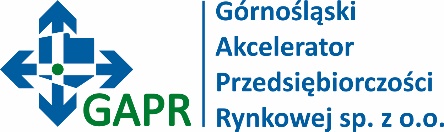 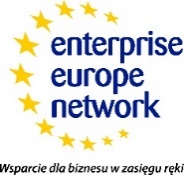 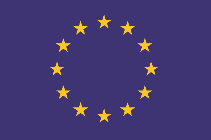 